ve smyslu § 2586 a následujících zákona č. 89/2012 Sb., Občanský zákoník:1. Smluvní stranya2. Předmět smlouvy:Zhotovitel se zavazuje, že na svůj náklad a na své nebezpečí provede pro Objednatele:  Modernizaci kotelny na adrese objednatele Malostranská 423 v Šenově u Nového Jičína ve sjednaném rozsahu dle cenové nabídky viz příloha č. 1. (dále jen Dílo). Specifikace Díla: Modernizace kotelny dle požadavků Objednatele a v rozsahu dle nabídky Zhotovitele je uvedena v příloze č. 1, ze dne 3. 9. 2021 a je nedílnou součástí této smlouvy. Zhotovitel se zavazuje, že v průběhu modernizace nebude přerušena dodávka tepla více jak 30 hodin.Objednatel se zavazuje uhradit Zhotoviteli cenu za dílo podle čl. 3 této smlouvy. 3. Cena za Dílo:Smluvní strany se dohodly, že cena za Dílo je dle nabídky Zhotovitele (příloha č. 1) a činí dohromady 96 000,- Kč bez DPH (dále také smluvní cena).Fakturace bude provedena po předání a převzetí díla Objednatelem od Zhotovitele. Smluvní cena je konečná. Případné vícepráce nad rámec nabídky Zhotovitele (příloha č.1) může Zhotovitel provést pouze s písemným souhlasem Objednatele, v němž bude explicitně vyjádřen i souhlas s navýšením ceny, a to formou dodatku k této smlouvě. Výši víceprací doloží Zhotovitel rozpisem úkonů a materiálových nákladů.4. Doba plnění:Zhotovitel se zavazuje provést Dílo ve smluveném termínu od 10. 11. 2021 do 20. 11. 2021. Překročení uvedeného termínu z důvodu vyšší moci není nedodržením doby plnění dle této smlouvy.5. Místo plnění:Kotelna na adrese Malostranská 423, Šenov u Nového Jičína (nabídka viz příloha č. 1).6. Odpovědnost za vady:Vedle záruky za vady díla při jejím převzetí v rozsahu občanského zákoníku poskytuje zhotovitel objednateli záruku na provedené práce a to po dobu 30 měsíců a na dodané výrobky 24 měsíců nebo dle záručních lhůt výrobců (záruční doba) ode dne předání a převzetí díla objednateli. Záruka se vztahuje na veškeré vady, které se na díle objeví v průběhu záruční doby. Výjimkou ze záruky je případ závad, které se na věci objeví v důsledku nevhodného počínání objednatele nebo v důsledku havárií a podobných událostí. Smluvní strany se dále dohodly, že budou-li v době předání na Díle viditelné vady či nedodělky, k předání a převzetí Díla dojde až po jejich odstranění. O této skutečnosti bude smluvními stranami sepsán záznam. Náklady na odstranění vad nese Zhotovitel.7. Platební podmínky:Objednatel se zavazuje zaplatit cenu Díla na shora uvedený účet Zhotovitele ve výši podle článku čl. 3 této smlouvy. Objednatel a Zhotovitel se dále dohodli: Zálohové platby nejsou sjednány.Podkladem pro úhradu smluvní ceny dodaného Díla je faktura, která bude mít náležitosti daňového dokladu dle zákona č. 235/2004 Sb., o DPH v platném znění (dále jen „faktura“). Lhůta splatnosti faktury je dohodou stanovena na 14 kalendářních dnů od data převzetí bezvadného díla objednatelem od zhotovitele. Povinnost zaplatit je splněna dnem připsání příslušné částky na účet Zhotovitele. Součástí faktury bude výkaz provedených úkonů a rozpis materiálu. Objednatel souhlasí se zasláním faktury na e-mail: xxxxx8. Smluvní sankce:V případě prodlení Objednatele se zaplacením faktury uhradí Objednatel smluvní pokutu ve výši 0,05 % z dlužné částky za každý i započatý den prodlení. V případě prodlení Zhotovitele s předáním předmětu zakázky uhradí Zhotovitel Objednateli smluvní pokutu ve výši 0,05 % z ceny díla bez DPH za každý den prodlení.Zjistí-li Objednatel během záruční doby, že dílo vykazuje vady nebo neodpovídá podmínkám této smlouvy, vyzve písemně Zhotovitele k jejich odstranění. Zhotovitel je povinen se vyjádřit k reklamaci do tří pracovních dnů od jejího obdržení a do dalších tří pracovních dnů od tohoto vyjádření zahájit odstranění vad. V případě, že charakter a závažnost vady neumožní Zhotoviteli dodržet shora uvedenou lhůtu, dohodnou se strany písemně na lhůtě delší. Pokuty sjednané touto smlouvou hradí Objednatel i Zhotovitel nezávisle na tom zda a v jaké výši vznikla druhé smluvní straně v této souvislosti škoda.9. Závěrečná ustanovení:Účastníci smlouvy prohlašují, že si smlouvu před podpisem přečetli a že je v souladu s jejich pravou a svobodnou vůlí. Na důkaz toho připojují své podpisy.Tato smlouva je podepsána ve dvou vyhotoveních, platná je ode dne, kdy bude podepsána oběma smluvními stranami a účinná je ode dne uveřejnění v registru smluv. Smluvní strany berou na vědomí povinnost uveřejnění smlouvy podle zákona č. 340/2015 Sb., o registru smluv, v platném znění.10. Přílohy:Příloha č. 1 – Cenová nabídka za Objednatele:					za Zhotovitele: v Šenově u Nového Jičína, dne 3. 11. 2021		v Šenově u Nového Jičína, dne: 3. 11. 2021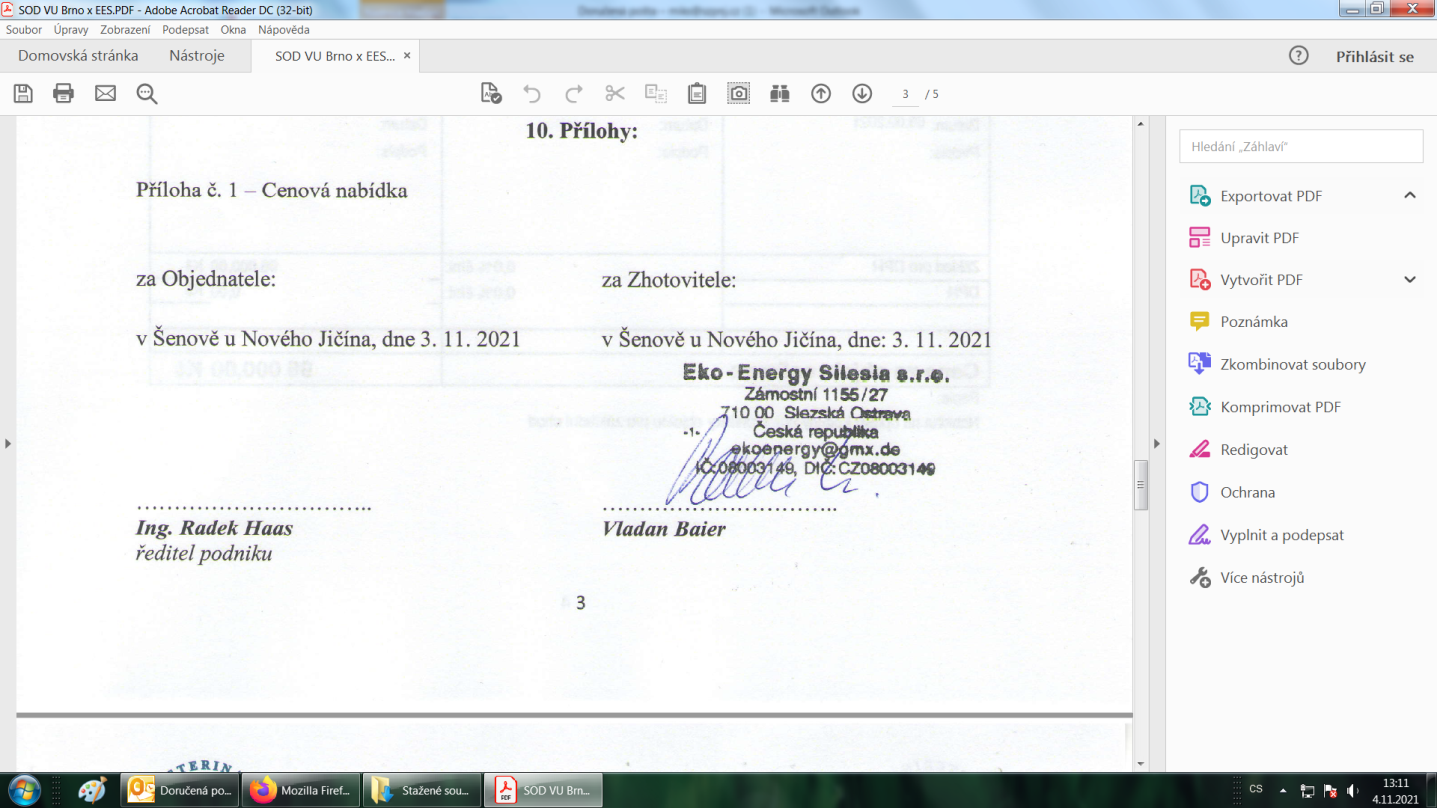 …………………………..		Ing. Radek Haas				 	ředitel podniku	Příloha č. 1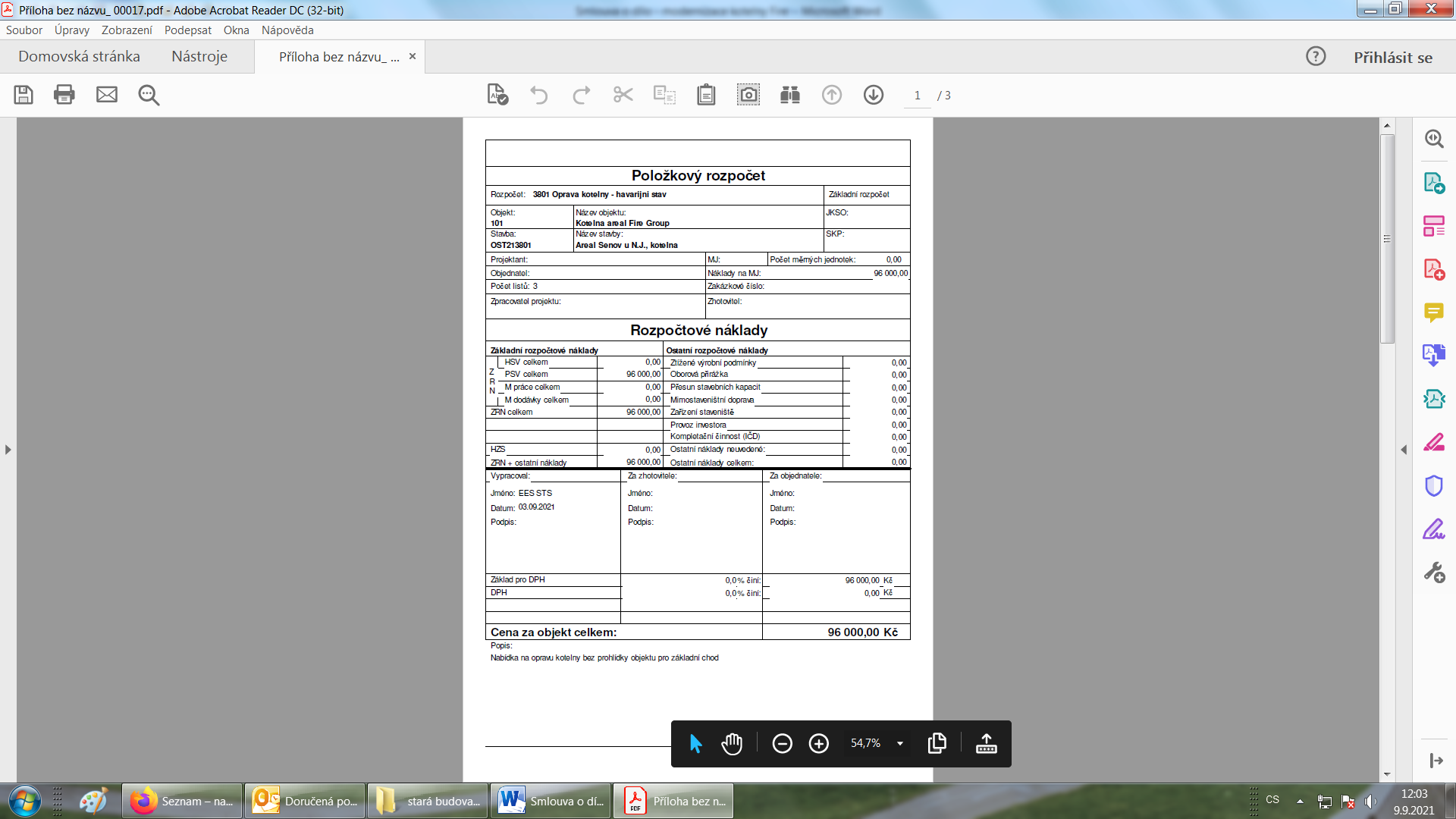 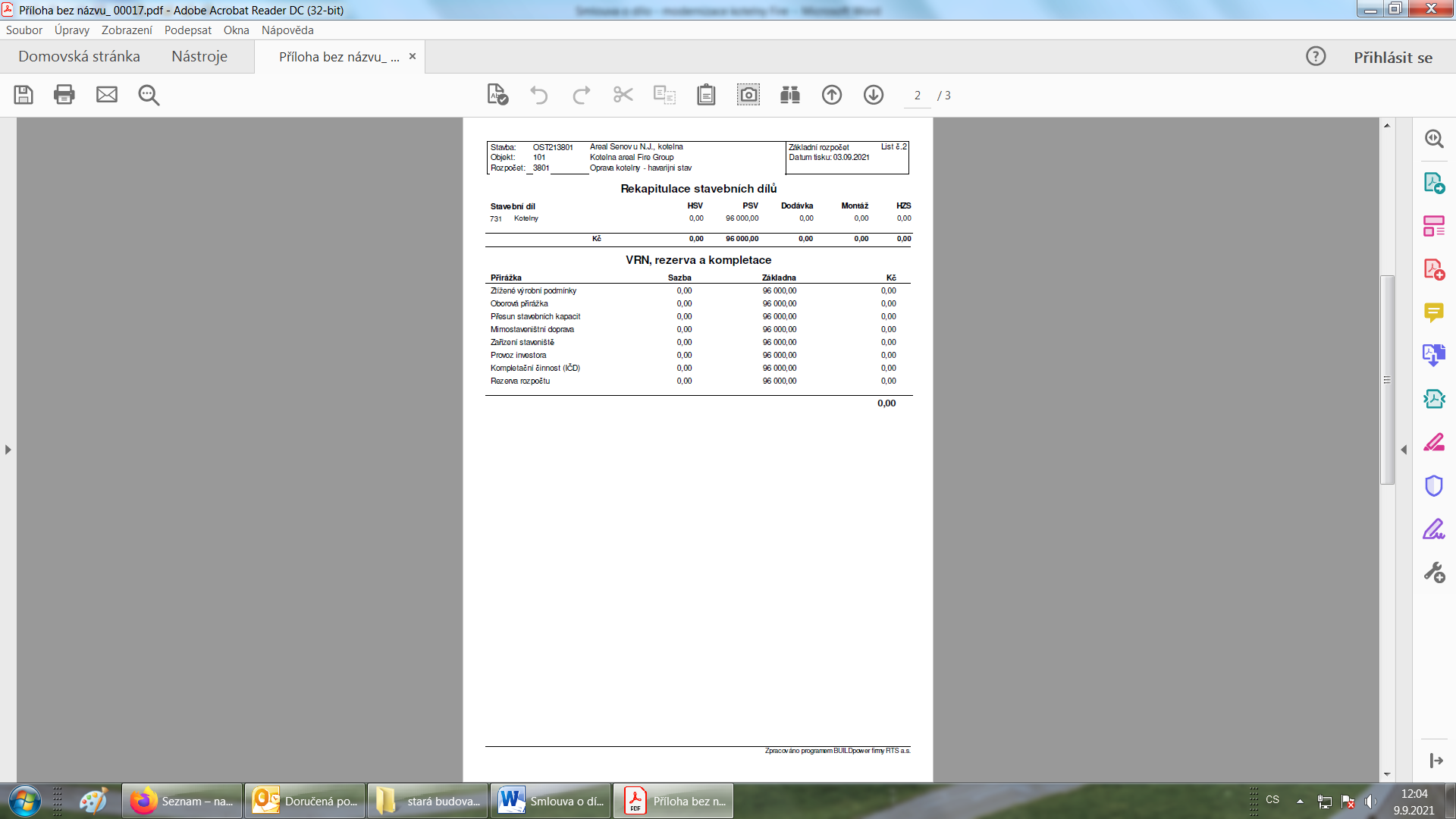 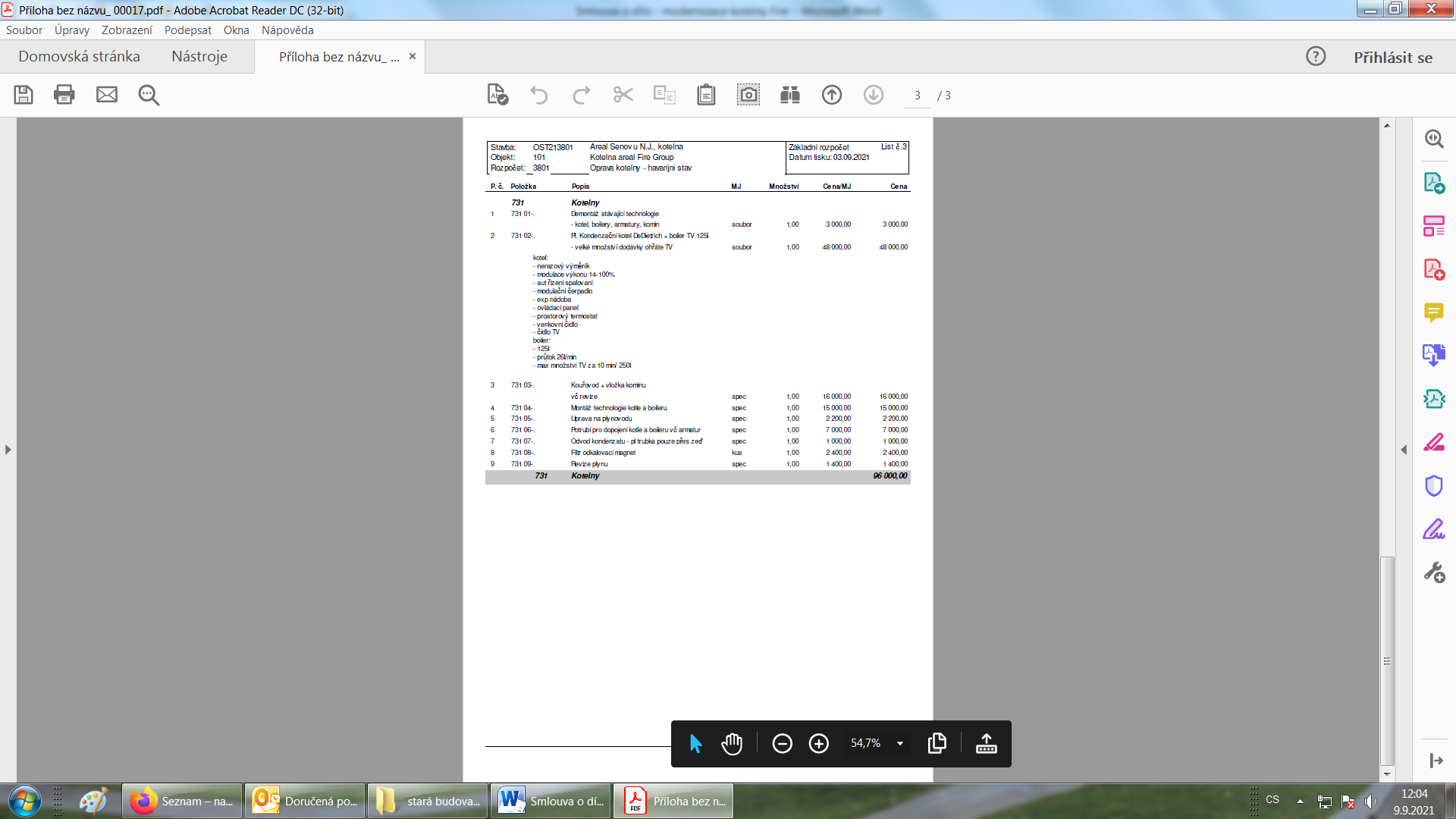 SMLOUVA O DÍLOSMLOUVA O DÍLOAkce:Modernizace kotelnyČíslo smlouvy:112/2021/SS1.1. Zhotovitel:1.1. Zhotovitel:Eko – Energy Silesia s.r.o.Eko – Energy Silesia s.r.o.Adresa:Adresa:Zámostní 1155/27, Slezská Ostrava, 710 00 OstravaZámostní 1155/27, Slezská Ostrava, 710 00 OstravaZastoupený:Zastoupený:Vladan Baier, jednatelVladan Baier, jednatelk dalšímu jednání zmocněn:k dalšímu jednání zmocněn:Zdeněk BahenskýZdeněk BahenskýIČO:08003149DIČ:CZ08003149Email:xxxxxMobil:xxxxxBanka:xxxxxČ. účtu:xxxxx(dále jen zhotovitel)(dále jen zhotovitel)(dále jen zhotovitel)(dále jen zhotovitel)1. 2. Objednatel:1. 2. Objednatel:Veterinární univerzita Brno ŠZP Nový JičínVeterinární univerzita Brno ŠZP Nový JičínAdresa:Adresa:E. Krásnohorské 178, 742 42 Šenov u Nového JičínaE. Krásnohorské 178, 742 42 Šenov u Nového JičínaZastoupený:Zastoupený:Ing. Radkem Haasem, ředitelem podnikuIng. Radkem Haasem, ředitelem podnikuk dalšímu jednání zmocněn:k dalšímu jednání zmocněn:Ing. Jan Mikš, správce majetkuIng. Jan Mikš, správce majetkuIČO:62157124DIČ:CZ62157124Email:xxxxxMobil:xxxxxBanka:xxxxxČ. účtu:xxxxx(dále jen objednatel)(dále jen objednatel)(dále jen objednatel)(dále jen objednatel)